R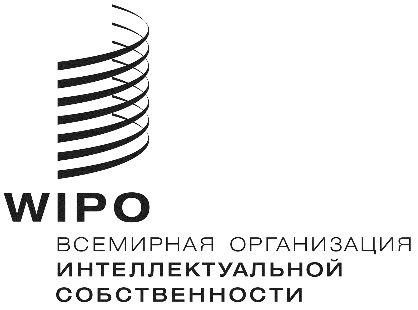 A/58/INF/5оригинал:  английскийдата: 20 сентября 2018 г.Ассамблеи государств – членов ВОИСПятьдесят восьмая серия заседанийЖенева, 24 сентября – 2 октября 2018 г.Положение дел с уплатой взносов и фондом оборотных средств по состоянию на 31 АВГУСТА 2018 г.Документ подготовлен СекретариатомВ настоящем документе представлена обновленная информация, содержащаяся в документе «Положение дел с уплатой взносов и фондом оборотных средств по состоянию на 30 июня 2018 г.» (документ WO/PBC/28/10).задолженность по уплате взносов по состоянию НА 31 АВГУСТА 2018 Г.Задолженности по уплате ежегодных взносов(За исключением задолженности наименее развитых стран за годы, предшествующие 1990 г., отнесенной на специальный (замороженный) счет)В приводимой ниже таблице показана задолженность по уплате взносов по состоянию на 31 августа 2018 г. в рамках унитарной системы взносов, которая применяется с 1 января 1994 г., и в рамках ранее применявшихся систем взносов в бюджеты шести Союзов, финансируемых за счет взносов (Парижский, Бернский, МПК, Ниццкий, Локарнский, Венский), и ВОИС (для государств - членов ВОИС, не являющихся членами какого-либо из Союзов), за исключением задолженности по взносам наименее развитых стран (НРС) за годы, предшествующие 1990 г., отнесенная на специальный (замороженный) счет и которая не показана в этой таблице, но фигурирует в таблице, приведенной в пункте 5 ниже.КомментарииОбщая сумма просроченных взносов по состоянию на 31 августа 2018 г. составила 4,50 млн шв. франков, из которых около 2,99 млн шв. франков относятся к унитарной системе взносов, в то время как 1,51 млн шв. франков относятся к взносам до 1994 г. в бюджет Союзов, финансируемых за счет взносов, и ВОИС.  Общая сумма задолженности в размере 4,50 млн шв. франков (показанная в таблице выше) соответствует приблизительно 25,9 процентам всей суммы начисленных взносов к уплате за 2018 г., которая составила 17,4 млн шв. франков.Данные обо всех платежах, которые поступят в Международное бюро в период с 1 по 24 сентября 2018 г., будут доведены до сведения Ассамблей при рассмотрении настоящего документа.Задолженность по уплате ежегодных взносов наименее развитых стран за годы, предшествующие 1990 г., отнесенная на специальный (замороженный) счетСледует напомнить, что в соответствии с решением, принятым на очередных сессиях 1991 г. Конференцией ВОИС и Ассамблеями Парижского и Бернского союзов, сумма задолженности по взносам любой наименее развитой страны (НРС) за годы, предшествующие 1990 г., отнесена на специальный счет, сумма которого заморожена по состоянию на 31 декабря 1989 г. (документы АВ/XXII/20 и АВ/XXII/22, пункт 127).  Сумма данной задолженности по взносам в бюджеты Парижского и Бернского союзов и ВОИС по состоянию на 31 августа 2018 г. показана в приводимой ниже таблице.  Данные обо всех платежах, которые поступят в Международное бюро в период с 1 по 24 сентября 2018 г., будут доведены до сведения Ассамблей при рассмотрении настоящего документа.Суммы, подлежащие выплате в фонды оборотных средствВ приводимой ниже таблице показаны суммы, подлежащие выплате государствами по состоянию на 31 августа 2018 г. в фонды оборотных средств, учрежденные, в частности, двумя Союзами, финансируемыми за счет взносов (Парижским и Бернским).  Данные обо всех платежах, которые поступят в Международное бюро в период с 1 по 24 сентября 2018 г., будут доведены до сведения Ассамблей при рассмотрении настоящего документа.Общая сумма, подлежащая выплате в фонды оборотных средствДинамика задолженности по взносам и платежам в фонды оборотных средств за последние десять летСо времени введения в 1994 г. унитарной системы взносов и принятия новых более справедливых в отношении развивающихся стран классов взносов задолженность по взносам существенно сократилась.  В приводимой ниже таблице показаны суммы задолженности по взносам (включая «замороженную» задолженность НРС) и платежам в фонды оборотных средств (ФОС) за период с 2008 г.[Конец документа]ГосударствоУнитарн./ Союз/ ВОИСНет задолженности/год(ы), за который(ые) имеется задолженностьСумма задолженности(шв. фр.)Сумма задолженности(шв. фр.)Доля (%) от общей суммы задолж.ГосударствоУнитарн./ Союз/ ВОИС(частичная уплата обозначена звездочкой)ИтогоДоля (%) от общей суммы задолж.АфганистанНет задолженности АлбанияНет задолженностиАлжирНет задолженностиАндорраНет задолженностиАнголаНет задолженностиАнтигуа и БарбудаНет задолженностиАргентинаУнитарн.18*32 5590,72АрменияНет задолженностиАвстралияНет задолженностиАвстрияНет задолженностиАзербайджанНет задолженностиБагамские ОстроваНет задолженностиБахрейнНет задолженностиБангладешУнитарн.17+182 8480,06БарбадосНет задолженностиБеларусьНет задолженностиБельгияНет задолженностиБелизУнитарн.182 8490,06БенинНет задолженностиБутанНет задолженностиБоливия (Многонациональное Государство)Унитарн.12+13+14+15+16+17+1819 9430,44Босния и ГерцеговинаНет задолженностиБотсванаНет задолженностиБразилияУнитарн.17+18182 3164,05Бруней-ДаруссаламНет задолженностиБолгарияНет задолженностиБуркина-ФасоНет задолженностиБурундиУнитарн.94+95+96+97+98+99+00+01+02+03+04+05+06+07+08+09+10+11+12+13+14+15+16+17+1837 451Парижский союз 90+91+92+9313 27650 7271,13Кабо-ВердеУнитарн.18*2 5150,06КамбоджаНет задолженностиКамерунНет задолженностиКанадаНет задолженностиЦентральноафриканская РеспубликаУнитарн.94+95+96+97+98+99+00+01+02+03+04+05+06+07+08+09+10+11+12+13+14+15+16+17+1837 451Парижский союз90+91+92+9313 276Бернский союз90+91+92+937 46058 1871,29ЧадУнитарн.94+95+96+97+98+99+00+01+02+03+04+05+06+07+08+09+10+11+12+13+14+15+16+17+1837 451Парижский союз90+91+92+9313 276Бернский союз90+91+92+937 46058 1871,29ГосударствоУнитарн./ Союз/ ВОИСНет задолженности/год(ы), за который(ые) имеется задолженностьСумма задолженности(шв. фр.)Сумма задолженности(шв. фр.)Доля (%) от общей суммы задолж.ГосударствоУнитарн./ Союз/ ВОИС(частичная уплата обозначена звездочкой)ИтогоДоля (%) от общей суммы задолж.ЧилиНет задолженностиКитайНет задолженностиКолумбияУнитарн.18*4 4910,10Коморские ОстроваУнитарн.06+07+08+09+10+11+12+13+14+15+16+17+1818 5120,41КонгоНет задолженностиОстрова КукаНет задолженностиКоста-РикаНет задолженностиКот-д’ИвуарНет задолженностиХорватияНет задолженностиКубаНет задолженностиКипрНет задолженностиЧешская РеспубликаНет задолженностиКорейская Народно-Демократическая РеспубликаНет задолженностиДемократическая Республика КонгоУнитарн.94+95+96+97+98+99+00+01+02+03+04+05+06+07+08+09+10+11+12+13+14+15+16+17+1837 451Парижский союз90+91+92+93159 959Бернский союз90+91+92+9390 326287 7366,39ДанияНет задолженностиДжибутиУнитарн.12+13+14+15+16+17+189 9680,22ДоминикаУнитарн.11+12+13+14+15+16+17+1822 7920,51Доминиканская РеспубликаУнитарн.94+95+96+97+98+99+00+01+02+03+04+05+06+07+08+09+10+11+12+13+14+15+16+17+18126 884Парижский союз73*+74+75+76+77+78+79+80+81+82+83+84+85+86+87+88+89+90+91+92+93909 7721 036 65623,01ЭквадорНет задолженностиЕгипетНет задолженностиСальвадорНет задолженностиЭкваториальная ГвинеяУнитарн.12+13+14+15+16+17+1811 3930,25ЭритреяУнитарн.181 4240,03ЭстонияНет задолженностиЭсватиниНет задолженностиЭфиопияНет задолженностиФиджиНет задолженностиФинляндияНет задолженностиФранцияНет задолженностиГабонНет задолженностиГамбияУнитарн. 14+15+16+17+187 1200,16ГрузияНет задолженностиГерманияНет задолженностиГанаНет задолженностиГрецияНет задолженностиГренадаУнитарн.13+14+15+16+17+1817 0940,38ГватемалаУнитарн.18*1230,00ГвинеяУнитарн.94+95+96+97+98+99+00+01+02+03+04+05+06+07+08+09+10+11+12+13+14+15+16+17+1837 451Парижский союз90+91+92+9313 276Бернский союз90+91+92+937 46058 1871,29ГосударствоГосударствоУнитарн./ Союз/ ВОИСУнитарн./ Союз/ ВОИСНет задолженности/год(ы), за который(ые) имеется задолженностьНет задолженности/год(ы), за который(ые) имеется задолженностьСумма задолженности(шв. фр.)Сумма задолженности(шв. фр.)Сумма задолженности(шв. фр.)Сумма задолженности(шв. фр.)Доля (%) от общей суммы задолж.Доля (%) от общей суммы задолж.ГосударствоГосударствоУнитарн./ Союз/ ВОИСУнитарн./ Союз/ ВОИС(частичная уплата обозначена звездочкой)(частичная уплата обозначена звездочкой)ИтогоИтогоДоля (%) от общей суммы задолж.Доля (%) от общей суммы задолж.Гвинея-БисауГвинея-БисауУнитарн.Унитарн.94+95+96+97+98+99+00+01+02+03+04+05+06+07+08+09+10+11+12+13+14+15+16+17+1894+95+96+97+98+99+00+01+02+03+04+05+06+07+08+09+10+11+12+13+14+15+16+17+1837 45137 451Парижский союзПарижский союз90+91+92+9390+91+92+9313 27613 276Бернский союзБернский союз92+9392+933 8583 85854 58554 5851,211,21ГайанаГайанаУнитарн.Унитарн.18*18*1061060,000,00ГаитиГаитиНет задолженностиНет задолженностиСвятой ПрестолСвятой ПрестолНет задолженностиНет задолженностиГондурасГондурасУнитарн.Унитарн.18*18*1901900,000,00ВенгрияВенгрияНет задолженностиНет задолженностиИсландияИсландияНет задолженностиНет задолженностиИндияИндияНет задолженностиНет задолженностиИндонезияИндонезияНет задолженностиНет задолженностиИран (Исламская Республика)Иран (Исламская Республика)Унитарн.Унитарн.17*+1817*+1846 81146 8111,041,04ИракИракУнитарн.Унитарн.17*+1817*+1817 09217 0920,380,38ИрландияИрландияНет задолженностиНет задолженностиИзраиль Израиль Нет задолженностиНет задолженностиИталияИталияНет задолженностиНет задолженностиЯмайкаЯмайкаУнитарн.Унитарн.18*18*2 3822 3820,050,05ЯпонияЯпонияНет задолженностиНет задолженностиИорданияИорданияНет задолженностиНет задолженностиКазахстанКазахстанНет задолженностиНет задолженностиКенияКенияНет задолженностиНет задолженностиКирибатиКирибатиНет задолженностиНет задолженностиКувейтКувейтНет задолженностиНет задолженностиКыргызстанКыргызстанНет задолженностиНет задолженностиЛаосская Народно-Демократическая РеспубликаЛаосская Народно-Демократическая РеспубликаУнитарн.Унитарн.18181 4241 4240,030,03ЛатвияЛатвияНет задолженностиНет задолженностиЛиванЛиванУнитарн.Унитарн.18185 6975 6970,130,13ЛесотоЛесотоНет задолженностиНет задолженностиЛиберияЛиберияНет задолженностиНет задолженностиЛивияЛивияУнитарн.Унитарн.14*+15+16+17+1814*+15+16+17+1852 58052 5801,171,17ЛихтенштейнЛихтенштейнНет задолженностиНет задолженностиЛитваЛитваНет задолженностиНет задолженностиЛюксембургЛюксембургНет задолженностиНет задолженностиМадагаскарМадагаскарНет задолженностиНет задолженностиМалавиМалавиУнитарн.Унитарн.18181 4241 4240,030,03МалайзияМалайзияНет задолженностиНет задолженностиМальдивские ОстроваМальдивские ОстроваНет задолженностиНет задолженностиМалиМалиУнитарн.Унитарн.18*18*1 1121 1120,020,02МальтаМальтаНет задолженностиНет задолженностиМаршалловы ОстроваМаршалловы ОстроваУнитарн.Унитарн.18182 8492 8490,060,06ГосударствоГосударствоУнитарн./ Союз/ ВОИСУнитарн./ Союз/ ВОИСНет задолженности/год(ы), за который(ые) имеется задолженностьНет задолженности/год(ы), за который(ые) имеется задолженностьСумма задолженности(шв. фр.)Сумма задолженности(шв. фр.)Сумма задолженности(шв. фр.)Сумма задолженности(шв. фр.)Доля (%) от общей суммы задолж.Доля (%) от общей суммы задолж.ГосударствоГосударствоУнитарн./ Союз/ ВОИСУнитарн./ Союз/ ВОИС(частичная уплата обозначена звездочкой)(частичная уплата обозначена звездочкой)ИтогоИтогоДоля (%) от общей суммы задолж.Доля (%) от общей суммы задолж.МавританияМавританияУнитарн.Унитарн.94+95+96+97+98+99+00+01+02+03+04+05+06+07+08+09+10+11+12+13+14+15+16+17+1894+95+96+97+98+99+00+01+02+03+04+05+06+07+08+09+10+11+12+13+14+15+16+17+1837 45137 451Парижский союзПарижский союз90*+91+92+9390*+91+92+9312 21712 217Бернский союзБернский союз90+91+92+9390+91+92+937 4607 46057 12857 1281,271,27МаврикийМаврикийНет задолженностиНет задолженностиМексикаМексикаНет задолженностиНет задолженностиМикронезия (Федеративные Штаты)Микронезия (Федеративные Штаты)Унитарн.Унитарн.05*+06+07+08+09+10+11+12+13+14+15+16+17+1805*+06+07+08+09+10+11+12+13+14+15+16+17+1837 29037 2900,830,83МонакоМонакоНет задолженностиНет задолженностиМонголияМонголияНет задолженностиНет задолженностиЧерногорияЧерногорияНет задолженностиНет задолженностиМароккоМароккоНет задолженностиНет задолженностиМозамбикМозамбикНет задолженностиНет задолженностиМьянмаМьянмаНет задолженностиНет задолженностиНамибияНамибияНет задолженностиНет задолженностиНепалНепалУнитарн.Унитарн.18181 4241 4240,030,03НидерландыНидерландыНет задолженностиНет задолженностиНовая ЗеландияНовая ЗеландияНет задолженностиНет задолженностиНикарагуаНикарагуаНет задолженностиНет задолженностиНигерНигерУнитарн.Унитарн.94+95+96+97+98+99+00+01+02+03+04+05+06+07+08+09+10+11+12+13+14+15+16+17+1894+95+96+97+98+99+00+01+02+03+04+05+06+07+08+09+10+11+12+13+14+15+16+17+1837 45137 451Парижский союзПарижский союз91*+92+9391*+92+938 9968 996Бернский союзБернский союз91+92+9391+92+935 6655 66552 11252 1121,161,16НигерияНигерияУнитарн.Унитарн.16*+17+1816*+17+1827 69627 6960,610,61НиуэНиуэНет задолженностиНет задолженностиНорвегияНорвегияНет задолженностиНет задолженностиОманОманНет задолженностиНет задолженностиПакистанПакистанНет задолженностиНет задолженностиПанамаПанамаУнитарн.Унитарн.18*18*4 3324 3320,100,10Папуа-Новая ГвинеяПапуа-Новая ГвинеяУнитарн.Унитарн.17*+1817*+183 0153 0150,070,07ПарагвайПарагвайНет задолженностиНет задолженностиПеруПеруНет задолженностиНет задолженностиФилиппиныФилиппиныНет задолженностиНет задолженностиПольшаПольшаНет задолженностиНет задолженностиПортугалияПортугалияНет задолженностиНет задолженностиКатарКатарНет задолженностиНет задолженностиРеспублика КореяРеспублика КореяНет задолженностиНет задолженностиРеспублика МолдоваРеспублика МолдоваНет задолженностиНет задолженностиРумынияРумынияНет задолженностиНет задолженностиРоссийская ФедерацияРоссийская ФедерацияНет задолженностиНет задолженностиРуандаРуандаНет задолженностиНет задолженностиСент-Китс и НевисСент-Китс и НевисНет задолженностиНет задолженностиСент-ЛюсияСент-ЛюсияНет задолженностиНет задолженностиГосударствоУнитарн./ Союз/ ВОИСНет задолженности/год(ы), за который(ые) имеется задолженностьСумма задолженности(шв. фр.)Сумма задолженности(шв. фр.)Сумма задолженности(шв. фр.)Доля (%) от общей суммы задолж.ГосударствоУнитарн./ Союз/ ВОИС(частичная уплата обозначена звездочкой)ИтогоИтогоДоля (%) от общей суммы задолж.Сент-Винсент и ГренадиныУнитарн.17+185 6980,13СамоаНет задолженностиСан-МариноНет задолженностиСан-Томе и ПринсипиНет задолженностиСаудовская АравияУнитарн.1845 5791,01СенегалУнитарн.18*2540,01СербияПарижский союз93*79 99679 996Бернский союз91+92+93135 984135 984Ниццкий союз936 4476 447Локарнский союз932 2472 247224 6744,99Сейшельские ОстроваНет задолженностиСьерра-ЛеонеНет задолженностиСингапурНет задолженностиСловакияНет задолженностиСловенияНет задолженностиСомали Унитарн.94+95+96+97+98+99+00+01+02+03+04+05+06+07+08+09+10+11+12+13+14+15+16+17+1837 45137 451ВОИС  90+91+92+934 4524 45241 9030,93Южная АфрикаНет задолженностиИспанияНет задолженностиШри-ЛанкаНет задолженностиСуданНет задолженностиСуринамНет задолженностиШвецияНет задолженностиШвейцарияНет задолженностиСирийская Арабская РеспубликаНет задолженностиТаджикистанНет задолженностиТаиландНет задолженностиБывшая югославская Республика МакедонияНет задолженностиТимор-ЛештиНет задолженностиТогоУнитарн.08*+09+10+11+12+13+14+15+16+17+1815 0800,33ТонгаНет задолженностиТринидад и ТобагоУнитарн.185 6970,13ТунисУнитарн.17*+189 9690,22ТурцияНет задолженностиТуркменистанНет задолженностиТувалуНет задолженностиУгандаУнитарн.15+16+17+185 6960,13УкраинаНет задолженностиОбъединенные Арабские ЭмиратыНет задолженностиСоединенное КоролевствоНет задолженностиГосударствоУнитарн./ Союз/ ВОИСНет задолженности/год(ы), за который(ые) имеется задолженностьНет задолженности/год(ы), за который(ые) имеется задолженностьНет задолженности/год(ы), за который(ые) имеется задолженностьСумма задолженности(шв. фр.)Сумма задолженности(шв. фр.)Сумма задолженности(шв. фр.)Сумма задолженности(шв. фр.)Доля (%) от общей суммы задолж.ГосударствоУнитарн./ Союз/ ВОИС(частичная уплата обозначена звездочкой)(частичная уплата обозначена звездочкой)(частичная уплата обозначена звездочкой)ИтогоИтогоИтогоДоля (%) от общей суммы задолж.Объединенная Республика ТанзанияУнитарн.1818181 4241 4241 4240,03Соединенные Штаты АмерикиУнитарн.17*+1817*+1817*+181 823 1591 823 1591 823 15940,47УругвайНет задолженностиНет задолженностиНет задолженностиУзбекистанНет задолженностиНет задолженностиНет задолженностиВануатуУнитарн.17+1817+1817+182 8482 8482 8480,06Венесуэла (Боливарианская Республика)Унитарн.13*+14+15+16+17+1813*+14+15+16+17+1813*+14+15+16+17+1858 33058 33058 3301,29ВьетнамНет задолженностиНет задолженностиНет задолженностиЙеменУнитарн.14+15+16+17+1814+15+16+17+1814+15+16+17+187 1207 1207 1200,16ЗамбияНет задолженностиНет задолженностиНет задолженностиЗимбабвеУнитарн.1818182 8492 8492 8490,06Итого4 505 1564 505 1564 505 156100,00Общая сумма задолженностиОбщая сумма задолженностиОбщая сумма задолженностиОбщая сумма задолженностиУнитарные взносыУнитарные взносыУнитарные взносыУнитарные взносы2 989 0172 989 017Союзы, финансируемые за счет взносов, и ВОИССоюзы, финансируемые за счет взносов, и ВОИССоюзы, финансируемые за счет взносов, и ВОИССоюзы, финансируемые за счет взносов, и ВОИС1 516 1391 516 139ИтогоИтогоИтогоИтого4 505 1564 505 156ГосударствоСоюз/ ВОИСГод(ы), за который(е) имеется задолженностьСумма задолженности(шв. фр.)Сумма задолженности(шв. фр.)Доля (%) от общей суммы задолж.ГосударствоСоюз/ ВОИС(частичная уплата обозначена звездочкой)ИтогоДоля (%) от общей суммы задолж.Буркина-ФасоПарижский союз, заморож. счет78+79+80+81+82+83+84+85+86+87+88+89214 738Бернский союз, заморож. счет77*+78+79+80+81+82+83+84+85+86+87+88+89131 940346 6789,00БурундиПарижский союз, заморож. счет78+79+80+81+82+83+84+85+86+87+88+89214 7385,57Центральноафриканская РеспубликаПарижский союз, заморож. счет76*+77+78+79+80+81+82+83+84+85+86+87+ 88+89273 509Бернский союз, заморож. счет80*+81+82+83+84+85+86+87+88+89114 858388 36710,08ЧадПарижский союз, заморож. счет71+72+73+74+75+76+77+78+79+80+81+82+83+84+85+86+87+88+89250 957Бернский союз, заморож. счет72+73+74+75+76+77+78+79+80+81+82+83+84+85+86+87+88+89156 387407 34410,57Демократическая Республика КонгоПарижский союз, заморож. счет81*+82+83+84+85+86+87+88+89500 200Бернский союз, заморож. счет81*+82+83+84+85+86+87+88+89301 015801 21520,80ГамбияВОИС, заморож. счет83+84+85+86+87+88+8955 2501,43ГвинеяПарижский союз, заморож. счет83+84+85+86+87+88+89148 779Бернский союз, заморож. счет83*+84+85+86+87+88+8981 293230 0725,97Гвинея-БисауПарижский союз, заморож. счет8923 2130,60МалиПарижский союз, заморож счет84+85+86+87+88+89132 377Бернский союз, заморож. счет76*+77+78+79+80+81+82+83+84+85+86 +87+88+89159 485291 8627,58МавританияПарижский союз, заморож. счет77*+78+79+80+81+82+83+84+85+86+87+88+89219 120Бернский союз, заморож счет74+75+76+77+78+79+80+81+82+83+84 +85+86+87+ 88+89150 618369 7389,60ГосударствоСоюз/ ВОИСГод(ы), за который(е) имеется задолженностьСумма задолженности(шв. фр.)Сумма задолженности(шв. фр.)Доля (%) от общей суммы задолж.ГосударствоСоюз/ ВОИС(частичная уплата обозначена звездочкой)ИтогоДоля (%) от общей суммы задолж.НигерПарижский союз, заморож. счет81+82+83+84+85+86+87+88+89179 097Берн. союз, заморож. счет80*+81+82+83+84+85+86+87+88+89109 915289 0127,50Сомали ВОИС, заморож. счет83+84+85+86+87+88+8955 2501,43ТогоПарижский союз, заморож. счет84+85+86+87+88+89132 377Бернский союз, заморож. счет83*+84+85+86+87+88+8987 785220 1625,71УгандаПарижский союз, заморож. счет83*+84+85+86+87+88+89140 3723,64ЙеменВОИС, заморож. счет87*+88+8919 1420,50Итого3 852 415100,00Сумма задолженности (шв. фр.)Парижский союз, заморож. счет2 429 477Бернский союз, заморож. счет1 293 296ВОИС, заморож. счет129 642Итого3 852 415Государство СоюзСумма задолженности(шв. фр.)Сумма задолженности(шв. фр.)Государство Союз Итого БурундиПарижский союз4 832Центральноафриканская РеспубликаПарижский союз943ЧадПарижский союз6 377Бернский союз1 9808 357Демократическая Республика КонгоПарижский союз14 057Бернский союз1 72715 784ГвинеяПарижский союз7 508Бернский союз2 91510 423Итого40 339Парижский союз33 717Бернский союз6 622Итого40 339Задолженность по взносам по состоянию на 31 декабря (млн шв. фр.)Задолженность по взносам по состоянию на 31 декабря (млн шв. фр.)Задолженность по взносам по состоянию на 31 декабря (млн шв. фр.)Задолженность по взносам по состоянию на 31 декабря (млн шв. фр.)Задолженность по взносам по состоянию на 31 декабря (млн шв. фр.)Задолженность по взносам по состоянию на 31 декабря (млн шв. фр.)ГодУнитарные взносы Союзы, финансируемые за счет взносов«Замороженная» задолженностьФОСИтого20082,383,074,450,059,9520092,152,554,440,059,1920103,122,434,410,0410,0020112,752,374,390,049,5520122,262,284,390,048,9720132,262,124,360,048,7820141,391,824,300,047,5520151,891,773,920,047,6220162,241,693,850,047,8220171,591,523,850,047,00